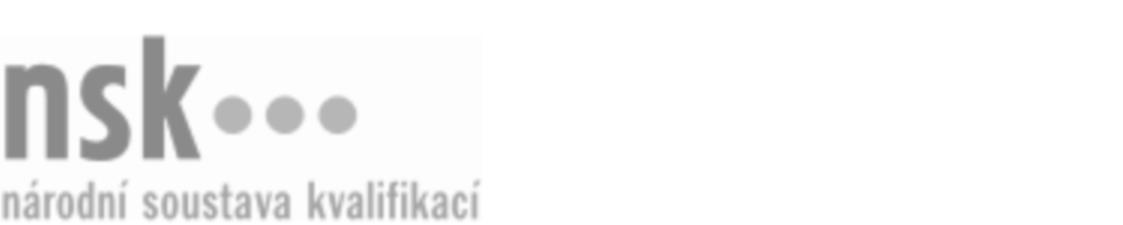 Kvalifikační standardKvalifikační standardKvalifikační standardKvalifikační standardKvalifikační standardKvalifikační standardKvalifikační standardKvalifikační standardOpravář/opravářka strojů a zařízení (kód: 23-001-H) Opravář/opravářka strojů a zařízení (kód: 23-001-H) Opravář/opravářka strojů a zařízení (kód: 23-001-H) Opravář/opravářka strojů a zařízení (kód: 23-001-H) Opravář/opravářka strojů a zařízení (kód: 23-001-H) Opravář/opravářka strojů a zařízení (kód: 23-001-H) Opravář/opravářka strojů a zařízení (kód: 23-001-H) Autorizující orgán:Ministerstvo průmyslu a obchoduMinisterstvo průmyslu a obchoduMinisterstvo průmyslu a obchoduMinisterstvo průmyslu a obchoduMinisterstvo průmyslu a obchoduMinisterstvo průmyslu a obchoduMinisterstvo průmyslu a obchoduMinisterstvo průmyslu a obchoduMinisterstvo průmyslu a obchoduMinisterstvo průmyslu a obchoduMinisterstvo průmyslu a obchoduMinisterstvo průmyslu a obchoduSkupina oborů:Strojírenství a strojírenská výroba (kód: 23)Strojírenství a strojírenská výroba (kód: 23)Strojírenství a strojírenská výroba (kód: 23)Strojírenství a strojírenská výroba (kód: 23)Strojírenství a strojírenská výroba (kód: 23)Strojírenství a strojírenská výroba (kód: 23)Týká se povolání:Provozní zámečníkProvozní zámečníkProvozní zámečníkProvozní zámečníkProvozní zámečníkProvozní zámečníkProvozní zámečníkProvozní zámečníkProvozní zámečníkProvozní zámečníkProvozní zámečníkProvozní zámečníkKvalifikační úroveň NSK - EQF:333333Odborná způsobilostOdborná způsobilostOdborná způsobilostOdborná způsobilostOdborná způsobilostOdborná způsobilostOdborná způsobilostNázevNázevNázevNázevNázevÚroveňÚroveňOrientace ve strojírenských normách a v technické dokumentaci strojů, přístrojů a zařízeníOrientace ve strojírenských normách a v technické dokumentaci strojů, přístrojů a zařízeníOrientace ve strojírenských normách a v technické dokumentaci strojů, přístrojů a zařízeníOrientace ve strojírenských normách a v technické dokumentaci strojů, přístrojů a zařízeníOrientace ve strojírenských normách a v technické dokumentaci strojů, přístrojů a zařízení33Volba postupu práce, potřebných nástrojů, pomůcek a náhradních dílů pro provádění montáže, demontáže a oprav strojů a zařízeníVolba postupu práce, potřebných nástrojů, pomůcek a náhradních dílů pro provádění montáže, demontáže a oprav strojů a zařízeníVolba postupu práce, potřebných nástrojů, pomůcek a náhradních dílů pro provádění montáže, demontáže a oprav strojů a zařízeníVolba postupu práce, potřebných nástrojů, pomůcek a náhradních dílů pro provádění montáže, demontáže a oprav strojů a zařízeníVolba postupu práce, potřebných nástrojů, pomůcek a náhradních dílů pro provádění montáže, demontáže a oprav strojů a zařízení33Měření a kontrola délkových rozměrů, geometrických tvarů, vzájemné polohy prvků a jakosti povrchuMěření a kontrola délkových rozměrů, geometrických tvarů, vzájemné polohy prvků a jakosti povrchuMěření a kontrola délkových rozměrů, geometrických tvarů, vzájemné polohy prvků a jakosti povrchuMěření a kontrola délkových rozměrů, geometrických tvarů, vzájemné polohy prvků a jakosti povrchuMěření a kontrola délkových rozměrů, geometrických tvarů, vzájemné polohy prvků a jakosti povrchu33Ruční obrábění a zpracovávání kovových materiálů a plastů řezáním, stříháním, pilováním, vrtáním, broušením a ohýbánímRuční obrábění a zpracovávání kovových materiálů a plastů řezáním, stříháním, pilováním, vrtáním, broušením a ohýbánímRuční obrábění a zpracovávání kovových materiálů a plastů řezáním, stříháním, pilováním, vrtáním, broušením a ohýbánímRuční obrábění a zpracovávání kovových materiálů a plastů řezáním, stříháním, pilováním, vrtáním, broušením a ohýbánímRuční obrábění a zpracovávání kovových materiálů a plastů řezáním, stříháním, pilováním, vrtáním, broušením a ohýbáním33Kontrola a provádění funkčních zkoušek strojů, zařízení a výrobních linekKontrola a provádění funkčních zkoušek strojů, zařízení a výrobních linekKontrola a provádění funkčních zkoušek strojů, zařízení a výrobních linekKontrola a provádění funkčních zkoušek strojů, zařízení a výrobních linekKontrola a provádění funkčních zkoušek strojů, zařízení a výrobních linek33Sestavování částí strojů, zařízení a výrobních linek a jejich montáž a oživováníSestavování částí strojů, zařízení a výrobních linek a jejich montáž a oživováníSestavování částí strojů, zařízení a výrobních linek a jejich montáž a oživováníSestavování částí strojů, zařízení a výrobních linek a jejich montáž a oživováníSestavování částí strojů, zařízení a výrobních linek a jejich montáž a oživování33Sestavování točivých strojů, jejich montáž dle výkresové dokumentaceSestavování točivých strojů, jejich montáž dle výkresové dokumentaceSestavování točivých strojů, jejich montáž dle výkresové dokumentaceSestavování točivých strojů, jejich montáž dle výkresové dokumentaceSestavování točivých strojů, jejich montáž dle výkresové dokumentace33Provádění údržby, oprav a generálních oprav strojů a zařízeníProvádění údržby, oprav a generálních oprav strojů a zařízeníProvádění údržby, oprav a generálních oprav strojů a zařízeníProvádění údržby, oprav a generálních oprav strojů a zařízeníProvádění údržby, oprav a generálních oprav strojů a zařízení33Opravář/opravářka strojů a zařízení,  28.03.2024 20:15:04Opravář/opravářka strojů a zařízení,  28.03.2024 20:15:04Opravář/opravářka strojů a zařízení,  28.03.2024 20:15:04Opravář/opravářka strojů a zařízení,  28.03.2024 20:15:04Strana 1 z 2Strana 1 z 2Kvalifikační standardKvalifikační standardKvalifikační standardKvalifikační standardKvalifikační standardKvalifikační standardKvalifikační standardKvalifikační standardPlatnost standarduPlatnost standarduPlatnost standarduPlatnost standarduPlatnost standarduPlatnost standarduPlatnost standarduStandard je platný od: 21.10.2022Standard je platný od: 21.10.2022Standard je platný od: 21.10.2022Standard je platný od: 21.10.2022Standard je platný od: 21.10.2022Standard je platný od: 21.10.2022Standard je platný od: 21.10.2022Opravář/opravářka strojů a zařízení,  28.03.2024 20:15:04Opravář/opravářka strojů a zařízení,  28.03.2024 20:15:04Opravář/opravářka strojů a zařízení,  28.03.2024 20:15:04Opravář/opravářka strojů a zařízení,  28.03.2024 20:15:04Strana 2 z 2Strana 2 z 2